Notes: 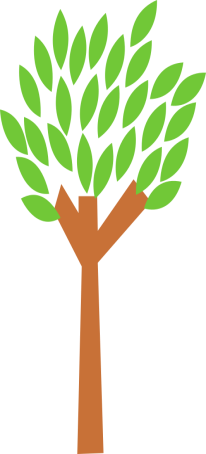 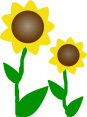 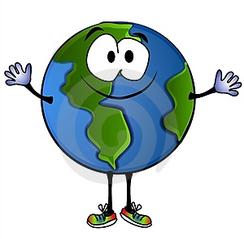 Skills:		Timescale		People involved         Evaluation         Next Steps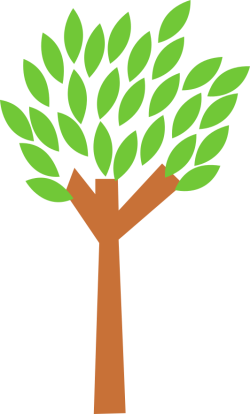 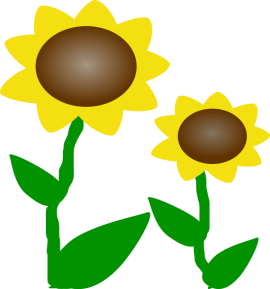 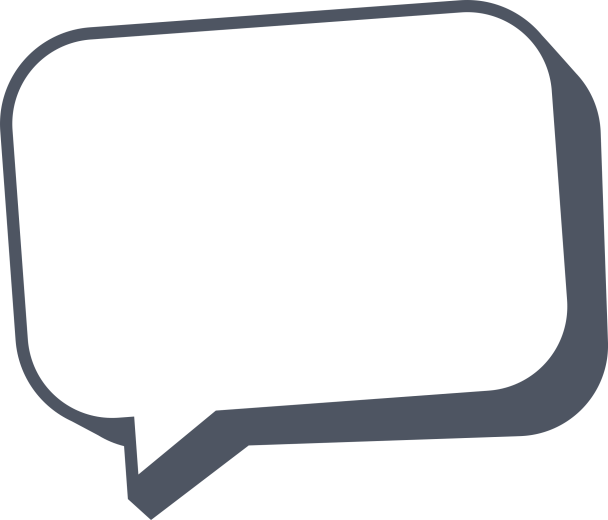 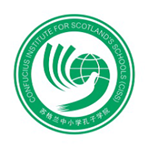 Section and FocusLearner context and links across learningPlanning for the presentPlanning for the presentLanguagetranslation Planning for the futureIdeas for progression(Future thinking)    NOTESCOMMENTSWebsiteLinksSection and FocusLearner context and links across learningSuggested ActivitiesSuggested Language contentLanguagetranslation Planning for the futureIdeas for progression(Future thinking)    NOTESCOMMENTSWebsiteLinks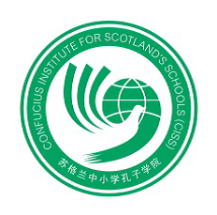 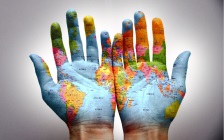 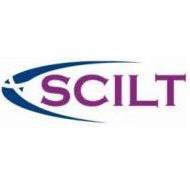 